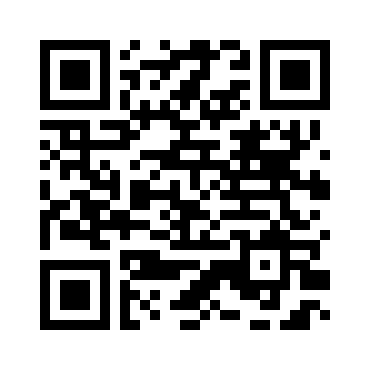 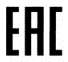 ЕВРАЗИЙСКИЙ ЭКОНОМИЧЕСКИЙ СОЮЗЕВРАЗИЙСКИЙ ЭКОНОМИЧЕСКИЙ СОЮЗЕВРАЗИЙСКИЙ ЭКОНОМИЧЕСКИЙ СОЮЗЕВРАЗИЙСКИЙ ЭКОНОМИЧЕСКИЙ СОЮЗЕВРАЗИЙСКИЙ ЭКОНОМИЧЕСКИЙ СОЮЗЕВРАЗИЙСКИЙ ЭКОНОМИЧЕСКИЙ СОЮЗЕВРАЗИЙСКИЙ ЭКОНОМИЧЕСКИЙ СОЮЗЕВРАЗИЙСКИЙ ЭКОНОМИЧЕСКИЙ СОЮЗЕВРАЗИЙСКИЙ ЭКОНОМИЧЕСКИЙ СОЮЗЕВРАЗИЙСКИЙ ЭКОНОМИЧЕСКИЙ СОЮЗЕВРАЗИЙСКИЙ ЭКОНОМИЧЕСКИЙ СОЮЗЕВРАЗИЙСКИЙ ЭКОНОМИЧЕСКИЙ СОЮЗЕВРАЗИЙСКИЙ ЭКОНОМИЧЕСКИЙ СОЮЗЕВРАЗИЙСКИЙ ЭКОНОМИЧЕСКИЙ СОЮЗЕВРАЗИЙСКИЙ ЭКОНОМИЧЕСКИЙ СОЮЗЕВРАЗИЙСКИЙ ЭКОНОМИЧЕСКИЙ СОЮЗДЕКЛАРАЦИЯ О СООТВЕТСТВИИДЕКЛАРАЦИЯ О СООТВЕТСТВИИДЕКЛАРАЦИЯ О СООТВЕТСТВИИДЕКЛАРАЦИЯ О СООТВЕТСТВИИДЕКЛАРАЦИЯ О СООТВЕТСТВИИДЕКЛАРАЦИЯ О СООТВЕТСТВИИДЕКЛАРАЦИЯ О СООТВЕТСТВИИДЕКЛАРАЦИЯ О СООТВЕТСТВИИДЕКЛАРАЦИЯ О СООТВЕТСТВИИДЕКЛАРАЦИЯ О СООТВЕТСТВИИДЕКЛАРАЦИЯ О СООТВЕТСТВИИДЕКЛАРАЦИЯ О СООТВЕТСТВИИЗаявитель: ОБЩЕСТВО С ОГРАНИЧЕННОЙ ОТВЕТСТВЕННОСТЬЮ "БАРИСТА-СЕРВИС", Место нахождения: 353440, РОССИЯ, КРАЙ КРАСНОДАРСКИЙ, АНАПСКИЙ РАЙОН, ГОРОД АНАПА, УЛИЦА АСТРАХАНСКАЯ, ДОМ 88, ОГРН: 1102301000020, Номер телефона: +7 9835102045, Адрес электронной почты: 3191526@mail.ruЗаявитель: ОБЩЕСТВО С ОГРАНИЧЕННОЙ ОТВЕТСТВЕННОСТЬЮ "БАРИСТА-СЕРВИС", Место нахождения: 353440, РОССИЯ, КРАЙ КРАСНОДАРСКИЙ, АНАПСКИЙ РАЙОН, ГОРОД АНАПА, УЛИЦА АСТРАХАНСКАЯ, ДОМ 88, ОГРН: 1102301000020, Номер телефона: +7 9835102045, Адрес электронной почты: 3191526@mail.ruЗаявитель: ОБЩЕСТВО С ОГРАНИЧЕННОЙ ОТВЕТСТВЕННОСТЬЮ "БАРИСТА-СЕРВИС", Место нахождения: 353440, РОССИЯ, КРАЙ КРАСНОДАРСКИЙ, АНАПСКИЙ РАЙОН, ГОРОД АНАПА, УЛИЦА АСТРАХАНСКАЯ, ДОМ 88, ОГРН: 1102301000020, Номер телефона: +7 9835102045, Адрес электронной почты: 3191526@mail.ruЗаявитель: ОБЩЕСТВО С ОГРАНИЧЕННОЙ ОТВЕТСТВЕННОСТЬЮ "БАРИСТА-СЕРВИС", Место нахождения: 353440, РОССИЯ, КРАЙ КРАСНОДАРСКИЙ, АНАПСКИЙ РАЙОН, ГОРОД АНАПА, УЛИЦА АСТРАХАНСКАЯ, ДОМ 88, ОГРН: 1102301000020, Номер телефона: +7 9835102045, Адрес электронной почты: 3191526@mail.ruЗаявитель: ОБЩЕСТВО С ОГРАНИЧЕННОЙ ОТВЕТСТВЕННОСТЬЮ "БАРИСТА-СЕРВИС", Место нахождения: 353440, РОССИЯ, КРАЙ КРАСНОДАРСКИЙ, АНАПСКИЙ РАЙОН, ГОРОД АНАПА, УЛИЦА АСТРАХАНСКАЯ, ДОМ 88, ОГРН: 1102301000020, Номер телефона: +7 9835102045, Адрес электронной почты: 3191526@mail.ruЗаявитель: ОБЩЕСТВО С ОГРАНИЧЕННОЙ ОТВЕТСТВЕННОСТЬЮ "БАРИСТА-СЕРВИС", Место нахождения: 353440, РОССИЯ, КРАЙ КРАСНОДАРСКИЙ, АНАПСКИЙ РАЙОН, ГОРОД АНАПА, УЛИЦА АСТРАХАНСКАЯ, ДОМ 88, ОГРН: 1102301000020, Номер телефона: +7 9835102045, Адрес электронной почты: 3191526@mail.ruЗаявитель: ОБЩЕСТВО С ОГРАНИЧЕННОЙ ОТВЕТСТВЕННОСТЬЮ "БАРИСТА-СЕРВИС", Место нахождения: 353440, РОССИЯ, КРАЙ КРАСНОДАРСКИЙ, АНАПСКИЙ РАЙОН, ГОРОД АНАПА, УЛИЦА АСТРАХАНСКАЯ, ДОМ 88, ОГРН: 1102301000020, Номер телефона: +7 9835102045, Адрес электронной почты: 3191526@mail.ruЗаявитель: ОБЩЕСТВО С ОГРАНИЧЕННОЙ ОТВЕТСТВЕННОСТЬЮ "БАРИСТА-СЕРВИС", Место нахождения: 353440, РОССИЯ, КРАЙ КРАСНОДАРСКИЙ, АНАПСКИЙ РАЙОН, ГОРОД АНАПА, УЛИЦА АСТРАХАНСКАЯ, ДОМ 88, ОГРН: 1102301000020, Номер телефона: +7 9835102045, Адрес электронной почты: 3191526@mail.ruЗаявитель: ОБЩЕСТВО С ОГРАНИЧЕННОЙ ОТВЕТСТВЕННОСТЬЮ "БАРИСТА-СЕРВИС", Место нахождения: 353440, РОССИЯ, КРАЙ КРАСНОДАРСКИЙ, АНАПСКИЙ РАЙОН, ГОРОД АНАПА, УЛИЦА АСТРАХАНСКАЯ, ДОМ 88, ОГРН: 1102301000020, Номер телефона: +7 9835102045, Адрес электронной почты: 3191526@mail.ruЗаявитель: ОБЩЕСТВО С ОГРАНИЧЕННОЙ ОТВЕТСТВЕННОСТЬЮ "БАРИСТА-СЕРВИС", Место нахождения: 353440, РОССИЯ, КРАЙ КРАСНОДАРСКИЙ, АНАПСКИЙ РАЙОН, ГОРОД АНАПА, УЛИЦА АСТРАХАНСКАЯ, ДОМ 88, ОГРН: 1102301000020, Номер телефона: +7 9835102045, Адрес электронной почты: 3191526@mail.ruЗаявитель: ОБЩЕСТВО С ОГРАНИЧЕННОЙ ОТВЕТСТВЕННОСТЬЮ "БАРИСТА-СЕРВИС", Место нахождения: 353440, РОССИЯ, КРАЙ КРАСНОДАРСКИЙ, АНАПСКИЙ РАЙОН, ГОРОД АНАПА, УЛИЦА АСТРАХАНСКАЯ, ДОМ 88, ОГРН: 1102301000020, Номер телефона: +7 9835102045, Адрес электронной почты: 3191526@mail.ruЗаявитель: ОБЩЕСТВО С ОГРАНИЧЕННОЙ ОТВЕТСТВЕННОСТЬЮ "БАРИСТА-СЕРВИС", Место нахождения: 353440, РОССИЯ, КРАЙ КРАСНОДАРСКИЙ, АНАПСКИЙ РАЙОН, ГОРОД АНАПА, УЛИЦА АСТРАХАНСКАЯ, ДОМ 88, ОГРН: 1102301000020, Номер телефона: +7 9835102045, Адрес электронной почты: 3191526@mail.ruЗаявитель: ОБЩЕСТВО С ОГРАНИЧЕННОЙ ОТВЕТСТВЕННОСТЬЮ "БАРИСТА-СЕРВИС", Место нахождения: 353440, РОССИЯ, КРАЙ КРАСНОДАРСКИЙ, АНАПСКИЙ РАЙОН, ГОРОД АНАПА, УЛИЦА АСТРАХАНСКАЯ, ДОМ 88, ОГРН: 1102301000020, Номер телефона: +7 9835102045, Адрес электронной почты: 3191526@mail.ruЗаявитель: ОБЩЕСТВО С ОГРАНИЧЕННОЙ ОТВЕТСТВЕННОСТЬЮ "БАРИСТА-СЕРВИС", Место нахождения: 353440, РОССИЯ, КРАЙ КРАСНОДАРСКИЙ, АНАПСКИЙ РАЙОН, ГОРОД АНАПА, УЛИЦА АСТРАХАНСКАЯ, ДОМ 88, ОГРН: 1102301000020, Номер телефона: +7 9835102045, Адрес электронной почты: 3191526@mail.ruЗаявитель: ОБЩЕСТВО С ОГРАНИЧЕННОЙ ОТВЕТСТВЕННОСТЬЮ "БАРИСТА-СЕРВИС", Место нахождения: 353440, РОССИЯ, КРАЙ КРАСНОДАРСКИЙ, АНАПСКИЙ РАЙОН, ГОРОД АНАПА, УЛИЦА АСТРАХАНСКАЯ, ДОМ 88, ОГРН: 1102301000020, Номер телефона: +7 9835102045, Адрес электронной почты: 3191526@mail.ruЗаявитель: ОБЩЕСТВО С ОГРАНИЧЕННОЙ ОТВЕТСТВЕННОСТЬЮ "БАРИСТА-СЕРВИС", Место нахождения: 353440, РОССИЯ, КРАЙ КРАСНОДАРСКИЙ, АНАПСКИЙ РАЙОН, ГОРОД АНАПА, УЛИЦА АСТРАХАНСКАЯ, ДОМ 88, ОГРН: 1102301000020, Номер телефона: +7 9835102045, Адрес электронной почты: 3191526@mail.ruВ лице: Директор СОКОЛОВСКИЙ ПАВЕЛ ВЛАДИМИРОВИЧВ лице: Директор СОКОЛОВСКИЙ ПАВЕЛ ВЛАДИМИРОВИЧВ лице: Директор СОКОЛОВСКИЙ ПАВЕЛ ВЛАДИМИРОВИЧВ лице: Директор СОКОЛОВСКИЙ ПАВЕЛ ВЛАДИМИРОВИЧВ лице: Директор СОКОЛОВСКИЙ ПАВЕЛ ВЛАДИМИРОВИЧВ лице: Директор СОКОЛОВСКИЙ ПАВЕЛ ВЛАДИМИРОВИЧВ лице: Директор СОКОЛОВСКИЙ ПАВЕЛ ВЛАДИМИРОВИЧВ лице: Директор СОКОЛОВСКИЙ ПАВЕЛ ВЛАДИМИРОВИЧВ лице: Директор СОКОЛОВСКИЙ ПАВЕЛ ВЛАДИМИРОВИЧВ лице: Директор СОКОЛОВСКИЙ ПАВЕЛ ВЛАДИМИРОВИЧВ лице: Директор СОКОЛОВСКИЙ ПАВЕЛ ВЛАДИМИРОВИЧВ лице: Директор СОКОЛОВСКИЙ ПАВЕЛ ВЛАДИМИРОВИЧВ лице: Директор СОКОЛОВСКИЙ ПАВЕЛ ВЛАДИМИРОВИЧВ лице: Директор СОКОЛОВСКИЙ ПАВЕЛ ВЛАДИМИРОВИЧВ лице: Директор СОКОЛОВСКИЙ ПАВЕЛ ВЛАДИМИРОВИЧВ лице: Директор СОКОЛОВСКИЙ ПАВЕЛ ВЛАДИМИРОВИЧзаявляет, что   Кофе натуральный жареный в зернах и молотый,, Кофе натуральный жареный в зернах и молотый,, описание продукции: сортов: Арабика, Робуста, упакованный в металлические банки, стеклянные банки, пакеты из бумаги и комбинированных материалов, коробки из картона, бумаги и комбинированных материалов, пакеты из полимерных и комбинированных материалов, массой нетто от 50 грамм до 5000 грамм. Торговая марка: «Кофе Лето», «LETO КОФЕ».
Изготовитель: ОБЩЕСТВО С ОГРАНИЧЕННОЙ ОТВЕТСТВЕННОСТЬЮ "БАРИСТА-СЕРВИС", Место нахождения: 353440, РОССИЯ, КРАЙ КРАСНОДАРСКИЙ, АНАПСКИЙ РАЙОН, ГОРОД АНАПА, УЛИЦА АСТРАХАНСКАЯ, ДОМ 88, Адрес места осуществления деятельности по изготовлению продукции: 353440, РОССИЯ, Краснодарский край, Анапский р-н, г Анапа, ул Астраханская, дом 88
Документ, в соответствии с которым изготовлена продукция: ГОСТ 32775-2014 «Кофе жареный. Общие технические условия»
Коды ТН ВЭД ЕАЭС: 0901
Серийный выпуск, заявляет, что   Кофе натуральный жареный в зернах и молотый,, Кофе натуральный жареный в зернах и молотый,, описание продукции: сортов: Арабика, Робуста, упакованный в металлические банки, стеклянные банки, пакеты из бумаги и комбинированных материалов, коробки из картона, бумаги и комбинированных материалов, пакеты из полимерных и комбинированных материалов, массой нетто от 50 грамм до 5000 грамм. Торговая марка: «Кофе Лето», «LETO КОФЕ».
Изготовитель: ОБЩЕСТВО С ОГРАНИЧЕННОЙ ОТВЕТСТВЕННОСТЬЮ "БАРИСТА-СЕРВИС", Место нахождения: 353440, РОССИЯ, КРАЙ КРАСНОДАРСКИЙ, АНАПСКИЙ РАЙОН, ГОРОД АНАПА, УЛИЦА АСТРАХАНСКАЯ, ДОМ 88, Адрес места осуществления деятельности по изготовлению продукции: 353440, РОССИЯ, Краснодарский край, Анапский р-н, г Анапа, ул Астраханская, дом 88
Документ, в соответствии с которым изготовлена продукция: ГОСТ 32775-2014 «Кофе жареный. Общие технические условия»
Коды ТН ВЭД ЕАЭС: 0901
Серийный выпуск, заявляет, что   Кофе натуральный жареный в зернах и молотый,, Кофе натуральный жареный в зернах и молотый,, описание продукции: сортов: Арабика, Робуста, упакованный в металлические банки, стеклянные банки, пакеты из бумаги и комбинированных материалов, коробки из картона, бумаги и комбинированных материалов, пакеты из полимерных и комбинированных материалов, массой нетто от 50 грамм до 5000 грамм. Торговая марка: «Кофе Лето», «LETO КОФЕ».
Изготовитель: ОБЩЕСТВО С ОГРАНИЧЕННОЙ ОТВЕТСТВЕННОСТЬЮ "БАРИСТА-СЕРВИС", Место нахождения: 353440, РОССИЯ, КРАЙ КРАСНОДАРСКИЙ, АНАПСКИЙ РАЙОН, ГОРОД АНАПА, УЛИЦА АСТРАХАНСКАЯ, ДОМ 88, Адрес места осуществления деятельности по изготовлению продукции: 353440, РОССИЯ, Краснодарский край, Анапский р-н, г Анапа, ул Астраханская, дом 88
Документ, в соответствии с которым изготовлена продукция: ГОСТ 32775-2014 «Кофе жареный. Общие технические условия»
Коды ТН ВЭД ЕАЭС: 0901
Серийный выпуск, заявляет, что   Кофе натуральный жареный в зернах и молотый,, Кофе натуральный жареный в зернах и молотый,, описание продукции: сортов: Арабика, Робуста, упакованный в металлические банки, стеклянные банки, пакеты из бумаги и комбинированных материалов, коробки из картона, бумаги и комбинированных материалов, пакеты из полимерных и комбинированных материалов, массой нетто от 50 грамм до 5000 грамм. Торговая марка: «Кофе Лето», «LETO КОФЕ».
Изготовитель: ОБЩЕСТВО С ОГРАНИЧЕННОЙ ОТВЕТСТВЕННОСТЬЮ "БАРИСТА-СЕРВИС", Место нахождения: 353440, РОССИЯ, КРАЙ КРАСНОДАРСКИЙ, АНАПСКИЙ РАЙОН, ГОРОД АНАПА, УЛИЦА АСТРАХАНСКАЯ, ДОМ 88, Адрес места осуществления деятельности по изготовлению продукции: 353440, РОССИЯ, Краснодарский край, Анапский р-н, г Анапа, ул Астраханская, дом 88
Документ, в соответствии с которым изготовлена продукция: ГОСТ 32775-2014 «Кофе жареный. Общие технические условия»
Коды ТН ВЭД ЕАЭС: 0901
Серийный выпуск, заявляет, что   Кофе натуральный жареный в зернах и молотый,, Кофе натуральный жареный в зернах и молотый,, описание продукции: сортов: Арабика, Робуста, упакованный в металлические банки, стеклянные банки, пакеты из бумаги и комбинированных материалов, коробки из картона, бумаги и комбинированных материалов, пакеты из полимерных и комбинированных материалов, массой нетто от 50 грамм до 5000 грамм. Торговая марка: «Кофе Лето», «LETO КОФЕ».
Изготовитель: ОБЩЕСТВО С ОГРАНИЧЕННОЙ ОТВЕТСТВЕННОСТЬЮ "БАРИСТА-СЕРВИС", Место нахождения: 353440, РОССИЯ, КРАЙ КРАСНОДАРСКИЙ, АНАПСКИЙ РАЙОН, ГОРОД АНАПА, УЛИЦА АСТРАХАНСКАЯ, ДОМ 88, Адрес места осуществления деятельности по изготовлению продукции: 353440, РОССИЯ, Краснодарский край, Анапский р-н, г Анапа, ул Астраханская, дом 88
Документ, в соответствии с которым изготовлена продукция: ГОСТ 32775-2014 «Кофе жареный. Общие технические условия»
Коды ТН ВЭД ЕАЭС: 0901
Серийный выпуск, заявляет, что   Кофе натуральный жареный в зернах и молотый,, Кофе натуральный жареный в зернах и молотый,, описание продукции: сортов: Арабика, Робуста, упакованный в металлические банки, стеклянные банки, пакеты из бумаги и комбинированных материалов, коробки из картона, бумаги и комбинированных материалов, пакеты из полимерных и комбинированных материалов, массой нетто от 50 грамм до 5000 грамм. Торговая марка: «Кофе Лето», «LETO КОФЕ».
Изготовитель: ОБЩЕСТВО С ОГРАНИЧЕННОЙ ОТВЕТСТВЕННОСТЬЮ "БАРИСТА-СЕРВИС", Место нахождения: 353440, РОССИЯ, КРАЙ КРАСНОДАРСКИЙ, АНАПСКИЙ РАЙОН, ГОРОД АНАПА, УЛИЦА АСТРАХАНСКАЯ, ДОМ 88, Адрес места осуществления деятельности по изготовлению продукции: 353440, РОССИЯ, Краснодарский край, Анапский р-н, г Анапа, ул Астраханская, дом 88
Документ, в соответствии с которым изготовлена продукция: ГОСТ 32775-2014 «Кофе жареный. Общие технические условия»
Коды ТН ВЭД ЕАЭС: 0901
Серийный выпуск, заявляет, что   Кофе натуральный жареный в зернах и молотый,, Кофе натуральный жареный в зернах и молотый,, описание продукции: сортов: Арабика, Робуста, упакованный в металлические банки, стеклянные банки, пакеты из бумаги и комбинированных материалов, коробки из картона, бумаги и комбинированных материалов, пакеты из полимерных и комбинированных материалов, массой нетто от 50 грамм до 5000 грамм. Торговая марка: «Кофе Лето», «LETO КОФЕ».
Изготовитель: ОБЩЕСТВО С ОГРАНИЧЕННОЙ ОТВЕТСТВЕННОСТЬЮ "БАРИСТА-СЕРВИС", Место нахождения: 353440, РОССИЯ, КРАЙ КРАСНОДАРСКИЙ, АНАПСКИЙ РАЙОН, ГОРОД АНАПА, УЛИЦА АСТРАХАНСКАЯ, ДОМ 88, Адрес места осуществления деятельности по изготовлению продукции: 353440, РОССИЯ, Краснодарский край, Анапский р-н, г Анапа, ул Астраханская, дом 88
Документ, в соответствии с которым изготовлена продукция: ГОСТ 32775-2014 «Кофе жареный. Общие технические условия»
Коды ТН ВЭД ЕАЭС: 0901
Серийный выпуск, заявляет, что   Кофе натуральный жареный в зернах и молотый,, Кофе натуральный жареный в зернах и молотый,, описание продукции: сортов: Арабика, Робуста, упакованный в металлические банки, стеклянные банки, пакеты из бумаги и комбинированных материалов, коробки из картона, бумаги и комбинированных материалов, пакеты из полимерных и комбинированных материалов, массой нетто от 50 грамм до 5000 грамм. Торговая марка: «Кофе Лето», «LETO КОФЕ».
Изготовитель: ОБЩЕСТВО С ОГРАНИЧЕННОЙ ОТВЕТСТВЕННОСТЬЮ "БАРИСТА-СЕРВИС", Место нахождения: 353440, РОССИЯ, КРАЙ КРАСНОДАРСКИЙ, АНАПСКИЙ РАЙОН, ГОРОД АНАПА, УЛИЦА АСТРАХАНСКАЯ, ДОМ 88, Адрес места осуществления деятельности по изготовлению продукции: 353440, РОССИЯ, Краснодарский край, Анапский р-н, г Анапа, ул Астраханская, дом 88
Документ, в соответствии с которым изготовлена продукция: ГОСТ 32775-2014 «Кофе жареный. Общие технические условия»
Коды ТН ВЭД ЕАЭС: 0901
Серийный выпуск, заявляет, что   Кофе натуральный жареный в зернах и молотый,, Кофе натуральный жареный в зернах и молотый,, описание продукции: сортов: Арабика, Робуста, упакованный в металлические банки, стеклянные банки, пакеты из бумаги и комбинированных материалов, коробки из картона, бумаги и комбинированных материалов, пакеты из полимерных и комбинированных материалов, массой нетто от 50 грамм до 5000 грамм. Торговая марка: «Кофе Лето», «LETO КОФЕ».
Изготовитель: ОБЩЕСТВО С ОГРАНИЧЕННОЙ ОТВЕТСТВЕННОСТЬЮ "БАРИСТА-СЕРВИС", Место нахождения: 353440, РОССИЯ, КРАЙ КРАСНОДАРСКИЙ, АНАПСКИЙ РАЙОН, ГОРОД АНАПА, УЛИЦА АСТРАХАНСКАЯ, ДОМ 88, Адрес места осуществления деятельности по изготовлению продукции: 353440, РОССИЯ, Краснодарский край, Анапский р-н, г Анапа, ул Астраханская, дом 88
Документ, в соответствии с которым изготовлена продукция: ГОСТ 32775-2014 «Кофе жареный. Общие технические условия»
Коды ТН ВЭД ЕАЭС: 0901
Серийный выпуск, заявляет, что   Кофе натуральный жареный в зернах и молотый,, Кофе натуральный жареный в зернах и молотый,, описание продукции: сортов: Арабика, Робуста, упакованный в металлические банки, стеклянные банки, пакеты из бумаги и комбинированных материалов, коробки из картона, бумаги и комбинированных материалов, пакеты из полимерных и комбинированных материалов, массой нетто от 50 грамм до 5000 грамм. Торговая марка: «Кофе Лето», «LETO КОФЕ».
Изготовитель: ОБЩЕСТВО С ОГРАНИЧЕННОЙ ОТВЕТСТВЕННОСТЬЮ "БАРИСТА-СЕРВИС", Место нахождения: 353440, РОССИЯ, КРАЙ КРАСНОДАРСКИЙ, АНАПСКИЙ РАЙОН, ГОРОД АНАПА, УЛИЦА АСТРАХАНСКАЯ, ДОМ 88, Адрес места осуществления деятельности по изготовлению продукции: 353440, РОССИЯ, Краснодарский край, Анапский р-н, г Анапа, ул Астраханская, дом 88
Документ, в соответствии с которым изготовлена продукция: ГОСТ 32775-2014 «Кофе жареный. Общие технические условия»
Коды ТН ВЭД ЕАЭС: 0901
Серийный выпуск, заявляет, что   Кофе натуральный жареный в зернах и молотый,, Кофе натуральный жареный в зернах и молотый,, описание продукции: сортов: Арабика, Робуста, упакованный в металлические банки, стеклянные банки, пакеты из бумаги и комбинированных материалов, коробки из картона, бумаги и комбинированных материалов, пакеты из полимерных и комбинированных материалов, массой нетто от 50 грамм до 5000 грамм. Торговая марка: «Кофе Лето», «LETO КОФЕ».
Изготовитель: ОБЩЕСТВО С ОГРАНИЧЕННОЙ ОТВЕТСТВЕННОСТЬЮ "БАРИСТА-СЕРВИС", Место нахождения: 353440, РОССИЯ, КРАЙ КРАСНОДАРСКИЙ, АНАПСКИЙ РАЙОН, ГОРОД АНАПА, УЛИЦА АСТРАХАНСКАЯ, ДОМ 88, Адрес места осуществления деятельности по изготовлению продукции: 353440, РОССИЯ, Краснодарский край, Анапский р-н, г Анапа, ул Астраханская, дом 88
Документ, в соответствии с которым изготовлена продукция: ГОСТ 32775-2014 «Кофе жареный. Общие технические условия»
Коды ТН ВЭД ЕАЭС: 0901
Серийный выпуск, заявляет, что   Кофе натуральный жареный в зернах и молотый,, Кофе натуральный жареный в зернах и молотый,, описание продукции: сортов: Арабика, Робуста, упакованный в металлические банки, стеклянные банки, пакеты из бумаги и комбинированных материалов, коробки из картона, бумаги и комбинированных материалов, пакеты из полимерных и комбинированных материалов, массой нетто от 50 грамм до 5000 грамм. Торговая марка: «Кофе Лето», «LETO КОФЕ».
Изготовитель: ОБЩЕСТВО С ОГРАНИЧЕННОЙ ОТВЕТСТВЕННОСТЬЮ "БАРИСТА-СЕРВИС", Место нахождения: 353440, РОССИЯ, КРАЙ КРАСНОДАРСКИЙ, АНАПСКИЙ РАЙОН, ГОРОД АНАПА, УЛИЦА АСТРАХАНСКАЯ, ДОМ 88, Адрес места осуществления деятельности по изготовлению продукции: 353440, РОССИЯ, Краснодарский край, Анапский р-н, г Анапа, ул Астраханская, дом 88
Документ, в соответствии с которым изготовлена продукция: ГОСТ 32775-2014 «Кофе жареный. Общие технические условия»
Коды ТН ВЭД ЕАЭС: 0901
Серийный выпуск, заявляет, что   Кофе натуральный жареный в зернах и молотый,, Кофе натуральный жареный в зернах и молотый,, описание продукции: сортов: Арабика, Робуста, упакованный в металлические банки, стеклянные банки, пакеты из бумаги и комбинированных материалов, коробки из картона, бумаги и комбинированных материалов, пакеты из полимерных и комбинированных материалов, массой нетто от 50 грамм до 5000 грамм. Торговая марка: «Кофе Лето», «LETO КОФЕ».
Изготовитель: ОБЩЕСТВО С ОГРАНИЧЕННОЙ ОТВЕТСТВЕННОСТЬЮ "БАРИСТА-СЕРВИС", Место нахождения: 353440, РОССИЯ, КРАЙ КРАСНОДАРСКИЙ, АНАПСКИЙ РАЙОН, ГОРОД АНАПА, УЛИЦА АСТРАХАНСКАЯ, ДОМ 88, Адрес места осуществления деятельности по изготовлению продукции: 353440, РОССИЯ, Краснодарский край, Анапский р-н, г Анапа, ул Астраханская, дом 88
Документ, в соответствии с которым изготовлена продукция: ГОСТ 32775-2014 «Кофе жареный. Общие технические условия»
Коды ТН ВЭД ЕАЭС: 0901
Серийный выпуск, заявляет, что   Кофе натуральный жареный в зернах и молотый,, Кофе натуральный жареный в зернах и молотый,, описание продукции: сортов: Арабика, Робуста, упакованный в металлические банки, стеклянные банки, пакеты из бумаги и комбинированных материалов, коробки из картона, бумаги и комбинированных материалов, пакеты из полимерных и комбинированных материалов, массой нетто от 50 грамм до 5000 грамм. Торговая марка: «Кофе Лето», «LETO КОФЕ».
Изготовитель: ОБЩЕСТВО С ОГРАНИЧЕННОЙ ОТВЕТСТВЕННОСТЬЮ "БАРИСТА-СЕРВИС", Место нахождения: 353440, РОССИЯ, КРАЙ КРАСНОДАРСКИЙ, АНАПСКИЙ РАЙОН, ГОРОД АНАПА, УЛИЦА АСТРАХАНСКАЯ, ДОМ 88, Адрес места осуществления деятельности по изготовлению продукции: 353440, РОССИЯ, Краснодарский край, Анапский р-н, г Анапа, ул Астраханская, дом 88
Документ, в соответствии с которым изготовлена продукция: ГОСТ 32775-2014 «Кофе жареный. Общие технические условия»
Коды ТН ВЭД ЕАЭС: 0901
Серийный выпуск, заявляет, что   Кофе натуральный жареный в зернах и молотый,, Кофе натуральный жареный в зернах и молотый,, описание продукции: сортов: Арабика, Робуста, упакованный в металлические банки, стеклянные банки, пакеты из бумаги и комбинированных материалов, коробки из картона, бумаги и комбинированных материалов, пакеты из полимерных и комбинированных материалов, массой нетто от 50 грамм до 5000 грамм. Торговая марка: «Кофе Лето», «LETO КОФЕ».
Изготовитель: ОБЩЕСТВО С ОГРАНИЧЕННОЙ ОТВЕТСТВЕННОСТЬЮ "БАРИСТА-СЕРВИС", Место нахождения: 353440, РОССИЯ, КРАЙ КРАСНОДАРСКИЙ, АНАПСКИЙ РАЙОН, ГОРОД АНАПА, УЛИЦА АСТРАХАНСКАЯ, ДОМ 88, Адрес места осуществления деятельности по изготовлению продукции: 353440, РОССИЯ, Краснодарский край, Анапский р-н, г Анапа, ул Астраханская, дом 88
Документ, в соответствии с которым изготовлена продукция: ГОСТ 32775-2014 «Кофе жареный. Общие технические условия»
Коды ТН ВЭД ЕАЭС: 0901
Серийный выпуск, заявляет, что   Кофе натуральный жареный в зернах и молотый,, Кофе натуральный жареный в зернах и молотый,, описание продукции: сортов: Арабика, Робуста, упакованный в металлические банки, стеклянные банки, пакеты из бумаги и комбинированных материалов, коробки из картона, бумаги и комбинированных материалов, пакеты из полимерных и комбинированных материалов, массой нетто от 50 грамм до 5000 грамм. Торговая марка: «Кофе Лето», «LETO КОФЕ».
Изготовитель: ОБЩЕСТВО С ОГРАНИЧЕННОЙ ОТВЕТСТВЕННОСТЬЮ "БАРИСТА-СЕРВИС", Место нахождения: 353440, РОССИЯ, КРАЙ КРАСНОДАРСКИЙ, АНАПСКИЙ РАЙОН, ГОРОД АНАПА, УЛИЦА АСТРАХАНСКАЯ, ДОМ 88, Адрес места осуществления деятельности по изготовлению продукции: 353440, РОССИЯ, Краснодарский край, Анапский р-н, г Анапа, ул Астраханская, дом 88
Документ, в соответствии с которым изготовлена продукция: ГОСТ 32775-2014 «Кофе жареный. Общие технические условия»
Коды ТН ВЭД ЕАЭС: 0901
Серийный выпуск, Соответствует требованиям   ТР ТС 021/2011 О безопасности пищевой продукции; ТР ТС 022/2011 Пищевая продукция в части ее маркировкиСоответствует требованиям   ТР ТС 021/2011 О безопасности пищевой продукции; ТР ТС 022/2011 Пищевая продукция в части ее маркировкиСоответствует требованиям   ТР ТС 021/2011 О безопасности пищевой продукции; ТР ТС 022/2011 Пищевая продукция в части ее маркировкиСоответствует требованиям   ТР ТС 021/2011 О безопасности пищевой продукции; ТР ТС 022/2011 Пищевая продукция в части ее маркировкиСоответствует требованиям   ТР ТС 021/2011 О безопасности пищевой продукции; ТР ТС 022/2011 Пищевая продукция в части ее маркировкиСоответствует требованиям   ТР ТС 021/2011 О безопасности пищевой продукции; ТР ТС 022/2011 Пищевая продукция в части ее маркировкиСоответствует требованиям   ТР ТС 021/2011 О безопасности пищевой продукции; ТР ТС 022/2011 Пищевая продукция в части ее маркировкиСоответствует требованиям   ТР ТС 021/2011 О безопасности пищевой продукции; ТР ТС 022/2011 Пищевая продукция в части ее маркировкиСоответствует требованиям   ТР ТС 021/2011 О безопасности пищевой продукции; ТР ТС 022/2011 Пищевая продукция в части ее маркировкиСоответствует требованиям   ТР ТС 021/2011 О безопасности пищевой продукции; ТР ТС 022/2011 Пищевая продукция в части ее маркировкиСоответствует требованиям   ТР ТС 021/2011 О безопасности пищевой продукции; ТР ТС 022/2011 Пищевая продукция в части ее маркировкиСоответствует требованиям   ТР ТС 021/2011 О безопасности пищевой продукции; ТР ТС 022/2011 Пищевая продукция в части ее маркировкиСоответствует требованиям   ТР ТС 021/2011 О безопасности пищевой продукции; ТР ТС 022/2011 Пищевая продукция в части ее маркировкиСоответствует требованиям   ТР ТС 021/2011 О безопасности пищевой продукции; ТР ТС 022/2011 Пищевая продукция в части ее маркировкиСоответствует требованиям   ТР ТС 021/2011 О безопасности пищевой продукции; ТР ТС 022/2011 Пищевая продукция в части ее маркировкиСоответствует требованиям   ТР ТС 021/2011 О безопасности пищевой продукции; ТР ТС 022/2011 Пищевая продукция в части ее маркировкиДекларация о соответствии принята на основании протокола 5104С.240222 выдан 24.02.2022  испытательной лабораторией "Испытательная лаборатория «Среда», аттестат аккредитации № РОСС RU.4ИВД0.019"; Схема декларирования: 1д; Декларация о соответствии принята на основании протокола 5104С.240222 выдан 24.02.2022  испытательной лабораторией "Испытательная лаборатория «Среда», аттестат аккредитации № РОСС RU.4ИВД0.019"; Схема декларирования: 1д; Декларация о соответствии принята на основании протокола 5104С.240222 выдан 24.02.2022  испытательной лабораторией "Испытательная лаборатория «Среда», аттестат аккредитации № РОСС RU.4ИВД0.019"; Схема декларирования: 1д; Декларация о соответствии принята на основании протокола 5104С.240222 выдан 24.02.2022  испытательной лабораторией "Испытательная лаборатория «Среда», аттестат аккредитации № РОСС RU.4ИВД0.019"; Схема декларирования: 1д; Декларация о соответствии принята на основании протокола 5104С.240222 выдан 24.02.2022  испытательной лабораторией "Испытательная лаборатория «Среда», аттестат аккредитации № РОСС RU.4ИВД0.019"; Схема декларирования: 1д; Декларация о соответствии принята на основании протокола 5104С.240222 выдан 24.02.2022  испытательной лабораторией "Испытательная лаборатория «Среда», аттестат аккредитации № РОСС RU.4ИВД0.019"; Схема декларирования: 1д; Декларация о соответствии принята на основании протокола 5104С.240222 выдан 24.02.2022  испытательной лабораторией "Испытательная лаборатория «Среда», аттестат аккредитации № РОСС RU.4ИВД0.019"; Схема декларирования: 1д; Декларация о соответствии принята на основании протокола 5104С.240222 выдан 24.02.2022  испытательной лабораторией "Испытательная лаборатория «Среда», аттестат аккредитации № РОСС RU.4ИВД0.019"; Схема декларирования: 1д; Декларация о соответствии принята на основании протокола 5104С.240222 выдан 24.02.2022  испытательной лабораторией "Испытательная лаборатория «Среда», аттестат аккредитации № РОСС RU.4ИВД0.019"; Схема декларирования: 1д; Декларация о соответствии принята на основании протокола 5104С.240222 выдан 24.02.2022  испытательной лабораторией "Испытательная лаборатория «Среда», аттестат аккредитации № РОСС RU.4ИВД0.019"; Схема декларирования: 1д; Декларация о соответствии принята на основании протокола 5104С.240222 выдан 24.02.2022  испытательной лабораторией "Испытательная лаборатория «Среда», аттестат аккредитации № РОСС RU.4ИВД0.019"; Схема декларирования: 1д; Декларация о соответствии принята на основании протокола 5104С.240222 выдан 24.02.2022  испытательной лабораторией "Испытательная лаборатория «Среда», аттестат аккредитации № РОСС RU.4ИВД0.019"; Схема декларирования: 1д; Декларация о соответствии принята на основании протокола 5104С.240222 выдан 24.02.2022  испытательной лабораторией "Испытательная лаборатория «Среда», аттестат аккредитации № РОСС RU.4ИВД0.019"; Схема декларирования: 1д; Декларация о соответствии принята на основании протокола 5104С.240222 выдан 24.02.2022  испытательной лабораторией "Испытательная лаборатория «Среда», аттестат аккредитации № РОСС RU.4ИВД0.019"; Схема декларирования: 1д; Декларация о соответствии принята на основании протокола 5104С.240222 выдан 24.02.2022  испытательной лабораторией "Испытательная лаборатория «Среда», аттестат аккредитации № РОСС RU.4ИВД0.019"; Схема декларирования: 1д; Декларация о соответствии принята на основании протокола 5104С.240222 выдан 24.02.2022  испытательной лабораторией "Испытательная лаборатория «Среда», аттестат аккредитации № РОСС RU.4ИВД0.019"; Схема декларирования: 1д; Дополнительная информация Дополнительная информация Дополнительная информация Дополнительная информация Дополнительная информация Дополнительная информация Дополнительная информация Дополнительная информация Дополнительная информация Дополнительная информация Дополнительная информация Дополнительная информация Дополнительная информация Дополнительная информация Дополнительная информация Дополнительная информация Декларация о соответствии действительна с даты регистрации по 24.02.2025 включительноДекларация о соответствии действительна с даты регистрации по 24.02.2025 включительноДекларация о соответствии действительна с даты регистрации по 24.02.2025 включительноДекларация о соответствии действительна с даты регистрации по 24.02.2025 включительноДекларация о соответствии действительна с даты регистрации по 24.02.2025 включительноДекларация о соответствии действительна с даты регистрации по 24.02.2025 включительноДекларация о соответствии действительна с даты регистрации по 24.02.2025 включительноДекларация о соответствии действительна с даты регистрации по 24.02.2025 включительноДекларация о соответствии действительна с даты регистрации по 24.02.2025 включительноДекларация о соответствии действительна с даты регистрации по 24.02.2025 включительноДекларация о соответствии действительна с даты регистрации по 24.02.2025 включительноДекларация о соответствии действительна с даты регистрации по 24.02.2025 включительноДекларация о соответствии действительна с даты регистрации по 24.02.2025 включительноДекларация о соответствии действительна с даты регистрации по 24.02.2025 включительноДекларация о соответствии действительна с даты регистрации по 24.02.2025 включительноМ.П.М.П.СОКОЛОВСКИЙ ПАВЕЛ ВЛАДИМИРОВИЧСОКОЛОВСКИЙ ПАВЕЛ ВЛАДИМИРОВИЧСОКОЛОВСКИЙ ПАВЕЛ ВЛАДИМИРОВИЧСОКОЛОВСКИЙ ПАВЕЛ ВЛАДИМИРОВИЧСОКОЛОВСКИЙ ПАВЕЛ ВЛАДИМИРОВИЧ(подпись)(подпись)(подпись)(подпись)(подпись)М.П.(Ф. И. О. заявителя)(Ф. И. О. заявителя)(Ф. И. О. заявителя)(Ф. И. О. заявителя)(Ф. И. О. заявителя)Регистрационный номер декларации о соответствии:Регистрационный номер декларации о соответствии:Регистрационный номер декларации о соответствии:Регистрационный номер декларации о соответствии:Регистрационный номер декларации о соответствии:Регистрационный номер декларации о соответствии:Регистрационный номер декларации о соответствии:Регистрационный номер декларации о соответствии:Регистрационный номер декларации о соответствии:Регистрационный номер декларации о соответствии:ЕАЭС N RU Д-RU.РА02.В.04715/22ЕАЭС N RU Д-RU.РА02.В.04715/22ЕАЭС N RU Д-RU.РА02.В.04715/22ЕАЭС N RU Д-RU.РА02.В.04715/22ЕАЭС N RU Д-RU.РА02.В.04715/22ЕАЭС N RU Д-RU.РА02.В.04715/22Дата регистрации декларации о соответствии:Дата регистрации декларации о соответствии:Дата регистрации декларации о соответствии:Дата регистрации декларации о соответствии:Дата регистрации декларации о соответствии:Дата регистрации декларации о соответствии:Дата регистрации декларации о соответствии:Дата регистрации декларации о соответствии:Дата регистрации декларации о соответствии:Дата регистрации декларации о соответствии:28.02.202228.02.202228.02.202228.02.202228.02.202228.02.2022